Directions:  Please remove my information and replace it with your own name, place of employment, city of employment, answer the questions, and use your own portfolio URL.  Add a headshot.  Do not change the font faces, sizes, or colors.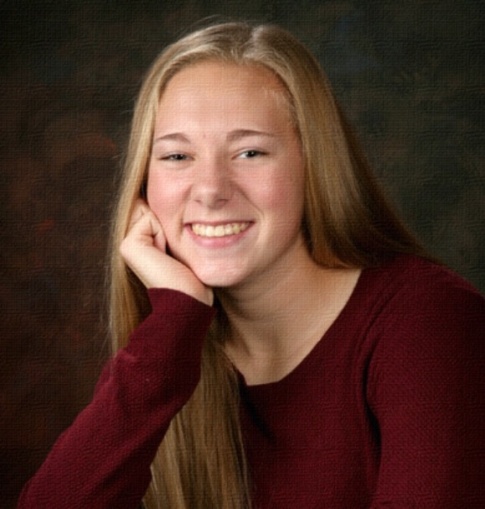 